ANNEXURE-II		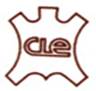 ANALYSIS – COUNTRY WISE EXPORT PERFORMANCE OF LEATHER, LEATHER PRODUCTS & FOOTWEAR FROM INDIA DURING APRIL-MARCH 2023-24 VIS-A-VIS APRIL-MARCH 2022-23	Value in US$ MillionSource : DGCI&SThe Top 15 countries together account about 77.78% of India’s total leather & leather products export during April-March 2023-24 with export value of US $ 3646.17 Mn._________            TOTAL            TOTALShare inShare inCOUNTRYAPR-MARAPR-MAR% Changetotal export    total export2022-232023-242023-242022-232023-24U.S.A.1173.08896.63-23.57%22.30%19.13%GERMANY579.33530.12-8.49%11.01%11.31%U.K.481.55400.77-16.77%9.16%8.55%ITALY354.82319.62-9.92%6.75%6.82%FRANCE281.28247.09-12.16%5.35%5.27%SPAIN228.54236.223.36%4.35%5.04%U.A.E.123.87113.80-8.13%2.36%2.43%NETHERLANDS219.80189.38-13.84%4.18%4.04%HONG KONG57.5266.2915.25%1.09%1.41%CHINA147.24142.37-3.31%2.80%3.04%POLAND81.48104.6128.39%1.55%2.23%BELGIUM135.79164.0820.83%2.58%3.50%SOMALIA41.9730.00-28.52%0.80%0.64%VIETNAM64.7881.7426.18%1.23%1.74%AUSTRALIA94.0178.72-16.26%1.79%1.68%PORTUGAL71.3751.17-28.30%1.36%1.09%DENMARK81.5250.52-38.03%1.55%1.08%KOREA REP.46.7438.89-16.80%0.89%0.83%JAPAN77.8874.73-4.04%1.48%1.59%RUSSIA44.8462.4839.34%0.85%1.33%S. AFRICA36.7633.97-7.59%0.70%0.72%CHILE41.3937.53-9.33%0.79%0.80%MALAYSIA29.8634.9617.08%0.57%0.75%AUSTRIA55.6546.49-16.46%1.06%0.99%CANADA70.3452.84-24.88%1.34%1.13%SWEDEN27.0424.87-8.03%0.51%0.53%NIGERIA15.0511.37-24.45%0.29%0.24%INDONESIA23.4724.574.69%0.45%0.52%MEXICO37.8539.554.49%0.72%0.84%SAUDI ARABIA43.3646.657.59%0.82%1.00%KENYA10.3410.945.80%0.20%0.23%SWITZERLAND22.5416.76-25.64%0.43%0.36%SLOVAK REP19.268.22-57.32%0.37%0.18%HUNGARY11.429.96-12.78%0.22%0.21%THAILAND16.3918.8314.89%0.31%0.40%BANGLADESH17.5417.32-1.25%0.33%0.37%FINLAND18.7613.37-28.73%0.36%0.29%TURKEY24.2924.10-0.78%0.46%0.51%ISRAEL17.5517.46-0.51%0.33%0.37%CAMBODIA8.4110.4824.61%0.16%0.22%CZECH REPUBLIC11.1713.0516.83%0.21%0.28%GREECE9.7711.1814.43%0.19%0.24%NEW ZEALAND9.497.14-24.76%0.18%0.15%OMAN9.638.52-11.53%0.18%0.18%SRI LANKA DES6.669.5743.69%0.13%0.20%SINGAPORE10.9313.0919.76%0.21%0.28%SUDAN2.890.55-80.97%0.05%0.01%TAIWAN6.676.33-5.10%0.13%0.14%NORWAY7.717.68-0.39%0.15%0.16%DJIBOUTI2.323.1334.91%0.04%0.07%OTHERS247.58228.04-7.89%4.71%4.86%TOTAL5259.534687.75-10.87%100.00%100.00%